 Quelles réponses donner à la violence					FIT 1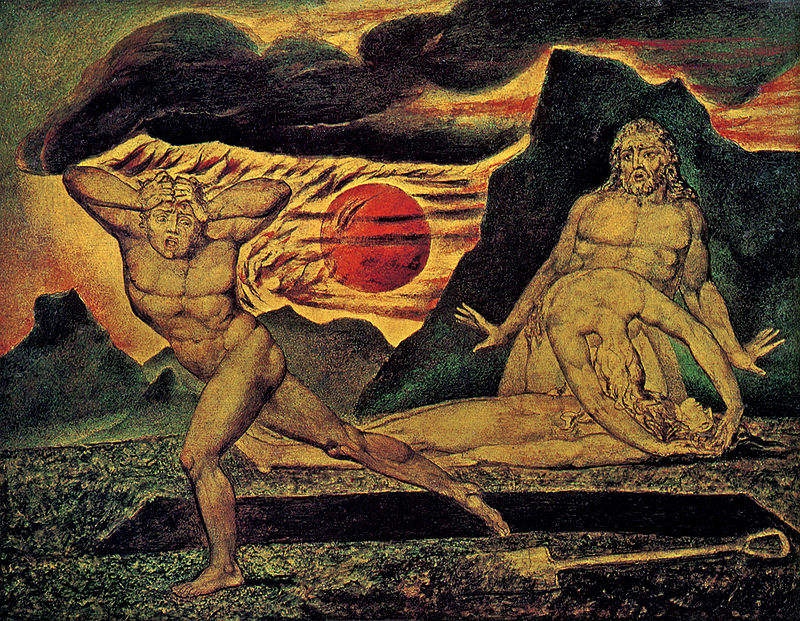 Le Corps d'Abel découvert par Adam et Ève, William Blake, 1825Tâche problème :Réalise les activités surlignées en jaune. Lis le texte de Genèse 4 : 1-16.Rédige : Quelles questions semble poser ce texte ? Divise le texte en plusieurs parties et donne un titre à chacune de ces parties.Lis la FO 1 et informe-toi sur le contexte rédactionnel du texte de la Genèse.Lis la FO2 et prends connaissance des hypothèses diverses proposées pour la compréhension du texte de Genèse 4 : 1-16.Rédige : a) A laquelle de ces hypothèses te rattacherais-tu ? Explique pourquoi ? b) Quelles réponses ce texte de Genèse 4 : 1-16 semble-t-il donner à la violence ?Compétences exercées : - Repérer et questionner les différents éléments d’un savoir convenu et en dégager les articulations.- Aaborder un texte biblique en utilisant les outils de l’analyse critique littéraire.- Pratiquer une lecture analytique du texte biblique qui prépare à la recherche de sens. - Conceptualiser et problématiser.Quelles questions semble poser ce texte ? Divise le texte de Genèse 4 : 1-16 en plusieurs parties et donne un titre à chacune de ces parties. Mes titres : a) ___________________________________________________________b) ___________________________________________________________c) ___________________________________________________________d) ___________________________________________________________e) ___________________________________________________________f) ___________________________________________________________g) ___________________________________________________________h) ___________________________________________________________Lis la FO 1, informe-toi.Lis la FO 2, réfléchis puis rédige : a) A laquelle de ces hypothèses te rattacherais-tu ? Explique pourquoi ? b) Quelles réponses ce texte de Genèse 4 : 1-16 semble-t-il donner à la violence ?